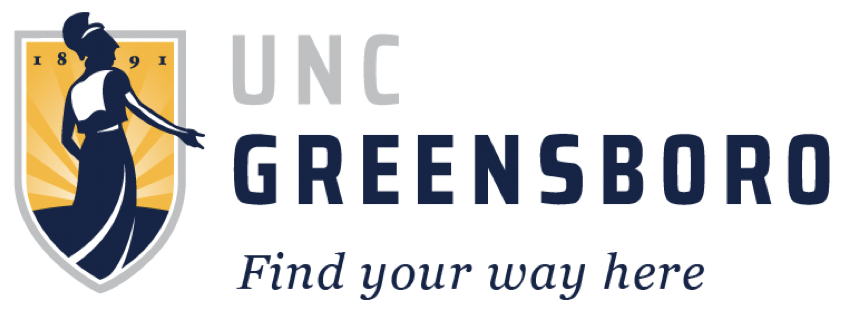 University of North Carolina at Greensboro
Dean, School of NursingGreensboro, North CarolinaTransforming the future of nursing: inclusive communities, passionate people, 
innovative practices, extraordinary outcomesThe University of North Carolina at Greensboro (UNCG) invites nominations and applications for Dean of the School of Nursing. Founded in 1891, UNCG is a public, coeducational, doctoral-granting, residential university that enrolls approximately 20,000 students and has over 3,000 faculty and staff. The University holds two classifications from the Carnegie Foundation for the Advancement of Teaching: a “doctoral university with high research activity” and a university with deep “community engagement” in its curriculum, outreach, and partnerships. UNCG has been honored as a military-friendly institution and recognized as a Minority-Serving Institution, with nearly half of the student body identifying as people of color. UNCG ranked as the top university in North Carolina (for two straight years) and 23rd in the nation for social mobility in the U.S. News & World Report Best Colleges latest rankings.The School of Nursing (SON) is one of eight schools and colleges at UNCG. Designated by the National League of Nursing as a Center for Excellence in Nursing Education, the SON is known for its commitment to the community, excellent academic programs, high first-time pass rates on national certification exams, and success with students securing positions upon graduation. The SON enrolls more than 700 students in its undergraduate and graduate programs. This search comes at a time of significant and exciting changes at UNCG. The University welcomed a new provost, Dr. James Coleman, in July 2020. The SON will soon be moving into the new $105 million Nursing and Instructional Building. Looking forward, the School seeks as dean a passionate nurse leader and scholar who is committed to UNCG’s mission and advancing the SON. The Dean will demonstrate a personal and professional commitment to diversity, equity, and inclusion. This individual will be a nursing leader and scholar with excellent communication and relationship building skills. The Dean will deeply engage with the SON community, address challenging societal issues, and support the well-being and success of faculty, staff, and students. The Dean will nurture vital internal and external relationships, develop a stronger research presence, and ensure high quality academic programs and an excellent student experience. The Dean must be a registered nurse (RN) with a graduate degree in nursing and hold a doctoral degree. The Dean must also have a current or eligible RN licensure to practice nursing in the state of North Carolina. Significant experience in nursing leadership, education, practice, and research and scholarship is expected.UNCG has retained Isaacson, Miller to assist in this search. Please direct all inquiries, nominations, referrals, and applications in strict confidence to Jackie Milder or Amy Segal via www.imsearch.com/7647 Diversity is highly valued, and members of groups underrepresented 
in nursing are strongly encouraged to apply.In adherence to the UNCG Policy on Discriminatory Conduct, the University has been and will continue to be committed to the equality of employment opportunities and does not discriminate against applicants or employees based on race, color, national origin, religion, gender, age, disability, creed, veterans status, political affiliation, or sexual orientation.